БІЛОЦЕРКІВСЬКА МІСЬКА РАДА	КИЇВСЬКОЇ ОБЛАСТІ	Р І Ш Е Н Н Явід 27 серпня 2020 року                                                                        № 5848-101-VIIПро припинення терміну дії договору оренди землі з фізичною особою – підприємцем Федоренко Катериною АнатоліївноюРозглянувши звернення постійної комісії з питань земельних відносин та земельного кадастру, планування території, будівництва, архітектури, охорони пам’яток, історичного середовища та благоустрою до міського голови від 07 серпня 2020 року №213/02-17, протокол постійної комісії з питань  земельних відносин та земельного кадастру, планування території, будівництва, архітектури, охорони пам’яток, історичного середовища та благоустрою від 04 серпня 2020 року №217, заяву фізичної особи – підприємця Федоренко Катерини Анатоліївни від 29 липня 2020  року №15.1-07/3395, відповідно до ст. ст. 12, п. а) ч. 1 ст. 141  Земельного кодексу України, ст. 31 Закону України «Про оренду землі», п.34 ч.1 ст. 26 Закону України «Про місцеве самоврядування в Україні», міська рада вирішила:1.Припинити договір оренди землі з фізичною особою – підприємцем Федоренко Катериною Анатоліївною для будівництва та обслуговування будівель торгівлі (вид використання – під розміщення павільйону з літнім майданчиком) за адресою: вулиця Леваневського, в районі житлового будинку №26, площею 0,0060 га, з кадастровим номером: 3210300000:07:002:0034, який укладений 04 грудня 2017 року №93 на  підставі рішення міської ради від 31 жовтня 2017 року № 1581-38-VII «Про затвердження технічної документації із землеустрою щодо встановлення (відновлення) меж земельної ділянки в натурі (на місцевості) та передачу земельної ділянки комунальної власності в оренду фізичній особі – підприємцю Федоренко Катерині Анатоліївні» та зареєстрований в Державному реєстрі речових прав на нерухоме майно  як інше речове право від 06 грудня 2017 року №23860491 відповідно до п. а) ч. 1 ст. 141 Земельного кодексу України, а саме: добровільна відмова від права користування земельною ділянкою. 2.Особі, зазначені в цьому рішенні звернутися до управління регулювання земельних відносин Білоцерківської міської ради для укладання додаткової угоди про припинення договору оренди землі від 04 грудня 2017 року №93, відповідно до даного рішення, а також оформити інші документи, необхідні для вчинення цієї угоди.3.Особі, зазначені в цьому рішенні, зареєструвати припинення права оренди земельної ділянки в порядку, визначеному чинним законодавством України.4. Контроль за виконанням цього рішення покласти на постійну комісію з питань  земельних відносин та земельного кадастру, планування території, будівництва, архітектури, охорони пам’яток, історичного середовища та благоустрою.Міський голова              	                                                         Геннадій ДИКИЙ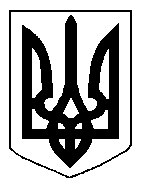 